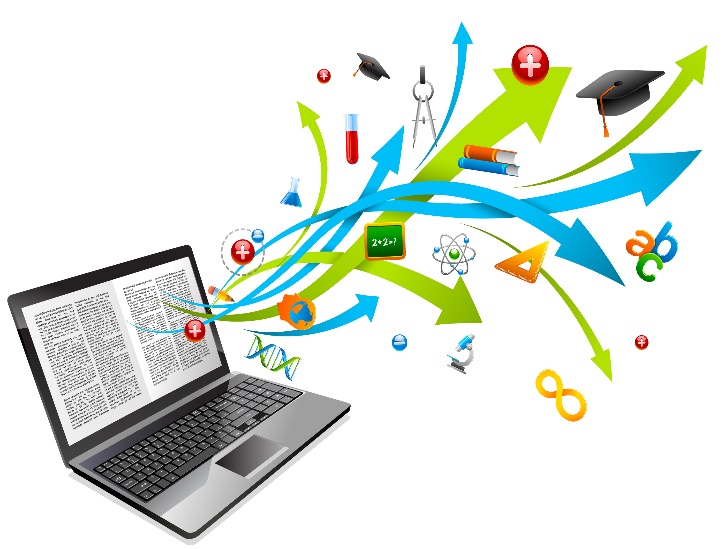 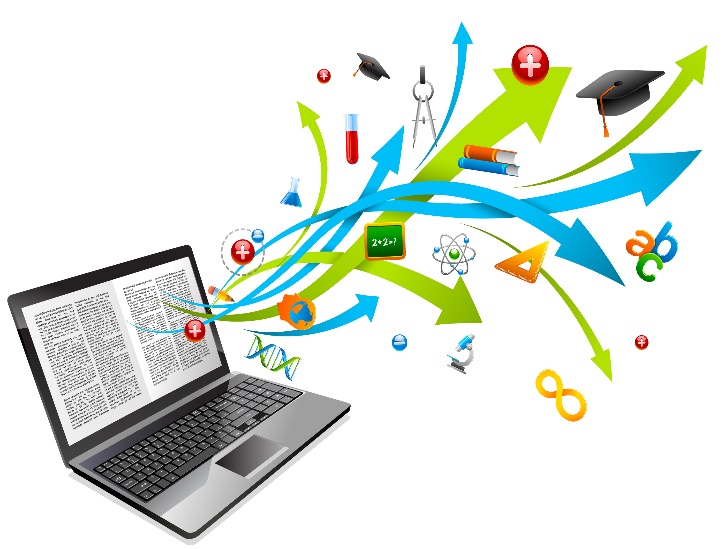 Training Sequence for Online InstructorsAdditional trainings on teaching technologies and tools can be viewed on TMCC’s Professional Development Calendar.* Supporting standards refer to TMCC’s Faculty Standards for Online Instruction.Design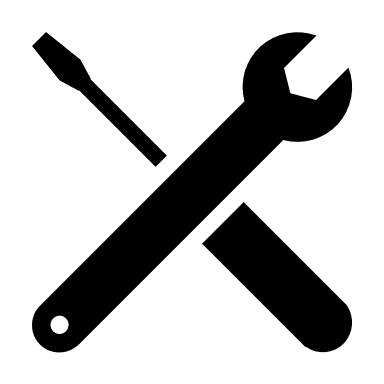 Deliver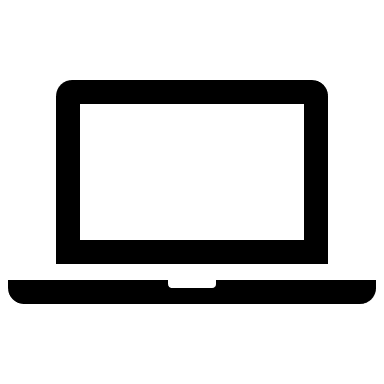 Assess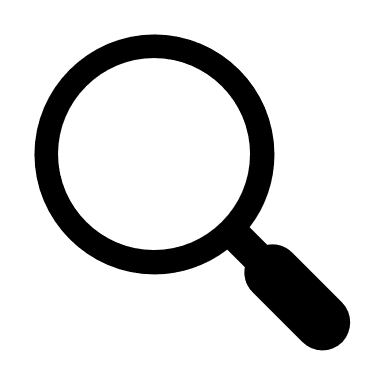 Training Title & DescriptionSupporting Standard(s)*□Required prior to offering an online courseCanvas I, II, IIIRequired for online instructors  Full day  Face-to-face  Covers basic Canvas features1.13.4□Prior to or during 1st semesterTips & Tricks to Online Course Design: Consistency in Course Presentation & NavigationTwo weeks  Online   Examine a universal student landing page, and comprehensive Getting Started module1.22.12.22.32.4□Recommended while teaching 2nd semesterTips & Tricks to Online Course Design: Creating a Road MapThree weeks  Online  Provides recommendations for a systematic approach to course design  $150 stipend upon completion1.23.43.53.6□Recommended while teaching 2nd semesterTips & Tricks to Online Course Design: Increasing Interactivity and Student Engagement Two weeks  Online   Developing a clear interaction plan, and tips for keeping discussions fresh and authentic $150 stipend upon completion1.2 | 2.3 | 3.4 | 3.6 | 4.2 | 4.4 | 4.7 | 4.8 | 5.6□Recommended prior to or during 2nd semesterCreating Accessible Content in Your Online Class Four weeks  Online  Tips to creating accessible online content, and offers an overview of assistive technologies and multimedia demonstrations  $150 stipend upon completion1.22.52.75.5□Recommended prior to or during 2nd semesterDelivering Effective Online Courses Four weeks  Online  Focus on techniques and best practices for student engagement and success  An active online course for applying new strategies is required  $150 stipend upon completion1.23.44.14.24.44.5□Required after 3rd semester (either DYOC or IYOC)Quality Matters (QM) Designing Your Online Course: Online (DYOC)One QM workshop is required after teaching online three semesters  Two weeks  Online  Explores the QM Rubric and course development plan that can be immediately used to design an online course  $150 stipend upon successful completion1.21.32.63.13.33.53.64.74.85.15.25.5□Required after 3rd semester (either DYOC or IYOC)Quality Matters (QM) Improving Your Online Course (IYOC): Face-to-Face OR OnlineOne QM workshop is required after teaching online three semesters  Full day face-to-face option OR two-week online option  Explores the QM Rubric and provides framework to improve online course quality  $150 stipend upon successful completion1.21.32.63.13.33.53.64.74.85.15.25.5